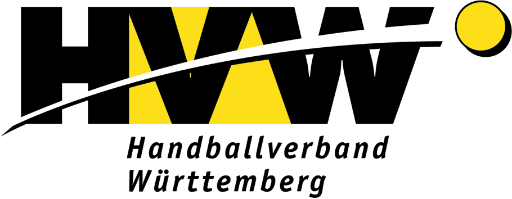 	In das Adressfeld bitte die Anschrift des zu-Herr	ständigen Schiedsrichterwartes eintragen –Konstantin Geis	bei Schiedsrichtern aufMarksuhler Ring 29/2	Verbandsebene	Bezirksebene71126 Gäufelden 	Anschrift	Anschrift	Verbands-SR-Wart	Bezirks-SR-WartSchiedsrichter-Änderungsformular (Stand: 18.06.2015)Angaben zum SchiedsrichterName:	     	Vorname:	     	SR seit:	01.07.     Geb.-Dat.:	     	Lizenz gültig bis:	30.06.     Straße: 	     	Vereinsmitglied bei (nur Stammverein möglich):PLZ, Ort:	     	     		SR-Soll-Meldung:	 wie MitgliedschaftE-Mail:	     	     für Verein/SG:	     Tel. mob:	     	Tel. privat:	     	Lehrgänge besucht:	 ja	 neinAngaben zur Änderung(zutreffendes bitte ankreuzen)		Aufhörer 	Der SR beendet seine Tätigkeit zum      	(Datum einfügen).		Mit Einreichung dieses Formulars ist der SR-Ausweis abzugeben.		Damit ist der SR ab dem angegebenen Termin nicht mehr zum SR-Soll seines Vereins zu zählen. Wird das SR-Soll des Vereins unterschritten, so ist der zum SR-Soll fehlende SR gemäß Beschluss des HVW-Präsidiums durch die Zahlung von 300 € auszugleichen. Erfolgt das Ausscheiden während der Runde, so wird für jedes gepfiffene bzw. beobachtete Spiel von der o.g. Summe ein Betrag von 20 € abgezogen.	Freistellung	Der SR soll für das Spieljahr      /      freigestellt werden.		 Der Schiedsrichter war in der Vorsaison bereits freigestellt (wenn zutreffend bitte ankreuzen).		Eine Freistellung des SR ist max. zweimal hintereinander möglich. Der freigestellte SR kann während der Freistellungszeit nicht zum SR-Soll seines Vereins gezählt werden.	Vereinswechsel	Der SR wechselt den Verein zum      . (Datum einfügen).	Bezirkswechsel	Neuer Verein (nur Stammverein, keine Spielgemeinschaft möglich): 	Verbandswechsel	     	Bei einem Vereins-, Bezirks- oder Verbandswechsel muss die Unterschrift des abgebenden Vereins und SR vorliegen. Ebenso ist der SR-Ausweis einzureichen, damit eine Änderung durchgeführt werden kann.Bestätigung der Angaben*Alle Angaben werden bestätigt. Der Schiedsrichterausweis liegt diesem Formular bei. Datum	Unterschrift Abteilungsleiter & Vereinsstempel	Datum	Unterschrift Schiedsrichter* Die Unterschrift des Abteilungsleiters (bei V-Wechsel des abgebenden Vereins) und des Schiedsrichters ist zwingend erforderlich!